Ezüstfenyő Idősek Otthona Nógrád Vármegye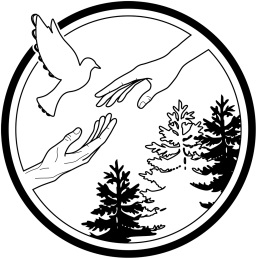 3078 Bátonyterenye, Makarenkó út 24.Tel/fax:32/350-646 Tel:32/350-642E-mail: igazgato@ezustfenyootthon.huNyilatkozat egyedülállóságrólAlulírott …………………………………………………név……………………………város/ község…………………………………………………..……….út…………szám alatti lakos,  büntetőjogi felelősségem tudatában nyilatkozom, hogy egyedülálló vagyok. Bátonyterenye, 20………………………………………………………….								         kérelmező aláírása